Programa de Ações Interdisciplinares da UFAL PROEST - PROGRAD – PROEX – PROPEP – PROGINST (Edital Nº 001/2014)FORMULÁRIO DE PROJETO 05. Equipe de trabalho (Todos que estiverem participando direta ou indiretamente. Caso necessário, aumentar os campos de preenchimento)* Preenchimento obrigatório* Preenchimento obrigatório* Preenchimento obrigatório* Preenchimento obrigatório* Reproduzir esse modelo para cada área/curso envolvida no projeto______________(AL), _____ de _____________ de 2014._______________________________Coordenador(a) do Projeto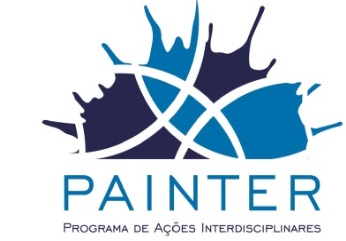 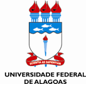 01. Título do projeto02. Unidade proponente (unidade do coordenador)03. Unidade(s) envolvida(s)04. Parceiros (se houver)Categoria: Categoria: Matrícula*: Matrícula*: Nome: Nome: CPF*: CPF*: Contato: Contato: E-mail: E-mail: Unidade: Unidade: Curso:Curso:Participação:	Participação:	Titulação: Titulação: Carga horária: Carga horária: Categoria: Categoria: Matrícula*: Matrícula*: Nome: Nome: CPF*: CPF*: Contato: Contato: E-mail: E-mail: Unidade: Unidade: Curso:Curso:Participação:	Participação:	Titulação: Titulação: Carga horária: Carga horária: Categoria: Categoria: Matrícula*: Matrícula*: Nome: Nome: CPF*: CPF*: Contato: Contato: E-mail: E-mail: Unidade: Unidade: Curso:Curso:Participação:	Participação:	Titulação: Titulação: Carga horária: Carga horária: Categoria: Categoria: Matrícula*: Matrícula*: Nome: Nome: CPF*: CPF*: Contato: Contato: E-mail: E-mail: Unidade: Unidade: Curso:Curso:Participação:	Participação:	Titulação: Titulação: Carga horária: Carga horária: 06. Áreas temáticas envolvidas(   ) Comunicação(   ) Meio-ambiente(  ) Cultura(   ) Saúde(   ) Direitos Humanos(   ) Tecnologia(  ) Educação(   ) Trabalho07. Áreas de conhecimento envolvidas(   ) Ciências Exatas e da Terra						 (   ) Ciências Sociais Aplicadas( ) Ciências Biológicas						             (   ) Ciências Humanas(   ) Engenharia/Tecnologia						 (   ) Linguística, Letras e Artes(   ) Ciências da Saúde                                                                                 (   ) Ciências Agrárias08. Metodologia e ações (que demonstrem a interdiplinaridade e a integração entre as atividades de ensino, pesquisa e extensão) (Máx. 2 páginas)09. Abrangência(  ) Intraunidade(   ) Interinstitucional(   ) Interunidade10. Público alvo 11. Resumo (máx. 1 página).12. Palavras chave13. Justificativa e fundamentação teórica (máx. 2 páginas)14. ObjetivosGeral:Específicos:14. Relação dialógica com a sociedade  e demandas sociais com as quais este projeto pretende interagir (Como se dará o envolvimento da sociedade no projeto) (Máx. 1 página)16. Bibliografia17. Planos de área (Atividades previstas para estudantes de cada área/curso envolvido no projeto)*Área de Conhecimento/Curso: Professor(es) Responsável(eis):Estudante(es):ObjetivosIndicações de LeituraOutras atividades (Cursos de idioma, cursos de informática, outros cursos, participação em eventos científicos e culturais - minicursos, palestras, seminários e outros eventos)18. Cronograma de execução 18. Cronograma de execução 18. Cronograma de execução 18. Cronograma de execução 18. Cronograma de execução 18. Cronograma de execução 18. Cronograma de execução 18. Cronograma de execução 18. Cronograma de execução 18. Cronograma de execução 18. Cronograma de execução 18. Cronograma de execução 18. Cronograma de execução ATIVIDADESNOV2014DEZ2014JAN2015FEV2015MAR2015ABR2015MAI2015JUN2015JUL2015AGO2015SET2015OUT2015